Министерул финанцелор     Мiнiстерство фiнансiв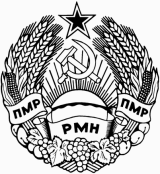 АЛ РЕПУБЛИЧИЙ МОЛДОВЕНЕШТЬ   ПРИДНIСТРОВСЬКОI  МОЛДАВСЬКОIНИСТРЕНЕ                                                    РЕСПУБЛIКИ	МИНИСТЕРСТВО ФИНАНСОВ	ПРИДНЕСТРОВСКОЙ МОЛДАВСКОЙ РЕСПУБЛИКИП Р И К А З            от 11 декабря 2018 года                                                                                        N 231                                          г. ТираспольОб утверждении Регламента предоставления Министерством финансов Приднестровской Молдавской Республики государственной услуги «Предоставление инвестиционного налогового кредита»Зарегистрирован Министерством юстиции
Приднестровской Молдавской Республики 24 декабря 2018 г.
Регистрационный № 8610от 13.09.2019 г. № 239 (регистрационный № 9101 от 30 сентября 2019 года (САЗ 19-38), от 26.02.2021 г. № 41 (регистрационный № 10174 от 21 апреля 2021 года) (САЗ 21-16)В соответствии с Законом Приднестровской Молдавской Республики от 19 августа 2016 года № 211-З-VI "Об организации предоставления государственных услуг" (САЗ 16-33) в действующей редакции, Постановлением Правительства Приднестровской Молдавской Республики от 1 ноября 2017 года № 284 "О создании государственной информационной системы "Портал государственных услуг Приднестровской Молдавской Республики" (САЗ 17-45), Постановлением Правительства Приднестровской Молдавской Республики от 27 апреля 2017 года № 86 "Об утверждении Положения, структуры и предельной штатной численности Министерства финансов Приднестровской Молдавской Республики" (САЗ 17-19), с изменениями и дополнениями, внесенными Постановлением Правительства Приднестровской Молдавской Республики от 30 августа 2017 года № 226 (САЗ 17-36), от 31 мая 2018 года № 177 (САЗ 18-23), от 17 августа 2018 года № 287 (САЗ 18-33), приказываю:1. Утвердить Регламент предоставления Министерством финансов Приднестровской Молдавской Республики государственной услуги "Предоставление инвестиционного налогового кредита" согласно Приложению к настоящему Приказу.2. Контроль за исполнением Приказа возложить на директора Государственной налоговой службы Министерства финансов Приднестровской Молдавской Республики.3. Настоящий Приказ вступает в силу со дня, следующего за днем его официального опубликования.Первый заместитель Председателя Правительства
Приднестровской Молдавской Республики -
министр финансов
Приднестровской Молдавской Республики                                                                 Т.П. Кироваг. Тирасполь
11 декабря 2018 г.
№231Приложение
к Приказу Министерства финансов
Приднестровской Молдавской Республики
от 11 декабря 2018 года № 231Регламент
предоставления Министерством финансов Приднестровской Молдавской Республики государственной услуги "Предоставление инвестиционного налогового кредита"Раздел 1. Общие положения1. Предмет регулирования регламента1. Регламент предоставления Министерством финансов Приднестровской Молдавской Республики государственной услуги "Предоставление инвестиционного налогового кредита" (далее - Регламент) разработан в целях повышения качества предоставления и доступности государственной услуги по предоставлению инвестиционного налогового кредита (далее - государственная услуга), повышения эффективности деятельности органов государственной власти.2. Круг заявителей2. Заявителями на предоставление государственной услуги (далее - заявитель) являются юридические лица.3. От имени заявителя могут выступать его представители, уполномоченные надлежащим образом заявителем в соответствии с действующим законодательством Приднестровской Молдавской Республики.3. Требования к порядку информирования о предоставлении государственной услуги4. Юридический адрес, режим работы, контактный телефон, электронный адрес Государственной налоговой службы Министерства финансов Приднестровской Молдавской Республики (далее - уполномоченный орган), а также официальный сайт Министерства финансов Приднестровской Молдавской Республики установлены согласно Приложению № 1 к настоящему Регламенту.5. Информацию по вопросам предоставления государственной услуги можно получить следующим образом: обратившись по телефону, посредством электронной почты, государственной информационной системы "Портал государственных услуг Приднестровской Молдавской Республики" (далее - Портал), доступ к информации которой осуществляется посредством информационно-телекоммуникационной сети Интернет по адресу: uslugi.gospmr.org.6. Информирование по вопросам предоставления государственной услуги проводится в форме консультирования по следующим вопросам:а) о должностных лицах, уполномоченных представлять государственную услугу и участвующих в предоставлении государственной услуги, их номерах контактных телефонов;б) о порядке приема обращения;в) о ходе предоставления государственной услуги;г) о перечне документов, необходимых для предоставления государственной услуги;д) об административных действиях (процедурах) при предоставлении государственной услуги;е) о порядке и формах контроля за предоставлением государственной услуги;ж) об основаниях для отказа в предоставлении государственной услуги;з) о досудебном и судебном порядке обжалования действий (бездействия) должностных лиц, уполномоченных на предоставление услуги.7. При ответах на телефонные звонки и устные обращения заявителей должностное лицо уполномоченного органа, осуществляющее информирование заявителя о предоставлении государственной услуги:а) сообщает наименование подразделения, свою фамилию, имя, отчество (при наличии) и должность;б) в вежливой форме четко и подробно информирует заявителя по интересующим вопросам;в) принимает все необходимые меры для ответа на поставленные вопросы, в том числе с привлечением других должностных лиц, или сообщает номер телефона, по которому можно получить необходимую информацию о порядке предоставления государственной услуги.8. В случае если подготовка ответа требует продолжительного времени, должностное лицо уполномоченного органа, осуществляющее информирование, может предложить заявителю направить письменное обращение по данному вопросу. Письменные обращения граждан рассматриваются в порядке, установленном Законом Приднестровской Молдавской Республики от 8 декабря 2003 года № 367-З-III "Об обращениях граждан и юридических лиц, а также общественных объединений" (САЗ 03-50) в действующей редакции.9. На информационных стендах, официальном сайте Министерства финансов Приднестровской Молдавской Республики и Портале размещаются следующие сведения:а) порядок совершения административных процедур;б) перечень нормативных правовых актов, регулирующих отношения, возникающие в связи с предоставлением государственной услуги;в) перечень документов, представляемых заявителем для получения государственной услуги;г) блок-схема предоставления государственной услуги;д) график приема заявителей с указанием номеров телефонов.Раздел 2. Стандарт предоставления государственной услуги4. Наименование государственной услуги10. Наименование государственной услуги – «Предоставление инвестиционного налогового кредита».5. Наименование органа, предоставляющего государственную услугу11. Государственную услугу предоставляет ведомственная комиссия Министерства финансов Приднестровской Молдавской Республики по рассмотрению вопросов предоставления льгот по платежам, подлежащим зачислению в республиканский бюджет и государственный внебюджетный фонд, штрафным и финансовым санкциям (далее - Комиссия).12. Работу по подготовке материалов для рассмотрения Комиссией и контроль за исполнением принятых Комиссией решений осуществляет уполномоченный орган.6. Описание результата предоставления государственной услуги13. Результатом предоставления государственной услуги является:а) решение о предоставлении инвестиционного налогового кредита и заключение договора об инвестиционном налоговом кредите;б) уведомление об отказе в предоставлении инвестиционного налогового кредита.7. Срок предоставления государственной услуги14. Принятие Комиссией решения о предоставлении государственной услуги осуществляется в течение 30 (тридцати) календарных дней со дня предоставления заявителем заявления и полного пакета документов, предусмотренных настоящим Регламентом.15. Заключение договора о предоставлении инвестиционного налогового кредита осуществляется в течение 20 (двадцати) календарных дней со дня принятия Комиссией решения о предоставлении инвестиционного налогового кредита.16. Уведомление об отказе в предоставлении инвестиционного налогового кредита направляется заявителю в течение 3 (трех) рабочих дней со дня принятия соответствующего решения.8. Перечень нормативных правовых актов, регулирующих отношения, возникающие в связи с предоставлением государственной услуги17. Правовую основу настоящего Регламента составляет:а) Закон Приднестровской Молдавской Республики от 19 июля 2000 года № 321-ЗИД «Об основах налоговой системы в Приднестровской Молдавской Республике» (СЗМР 00-3) в действующей редакции;б) Приказ Министерства финансов Приднестровской Молдавской Республики от 16 сентября 2014 года № 145 «Об утверждении формы договора об инвестиционном налоговом кредите» (САЗ 14-44).9. Исчерпывающий перечень документов, необходимых в соответствии с нормативными правовыми актами для предоставления государственной услуги, которые являются необходимыми и обязательными для предоставления государственной услуги18. Исчерпывающий перечень документов, необходимых для предоставления государственной услуги, предъявляемых самостоятельно заявителем:а) заявление о предоставлении инвестиционного налогового кредита в произвольной форме, содержащее сведения о наименовании юридического лица с указанием организационно-правовой формы и места его нахождения;б) расшифровка дебиторской и кредиторской задолженности по основным группам, а также информация о полученных доходах (выручке) от продаж, от инвестиционной и финансовой деятельности, а также о сумме чистой прибыли (убытка) по состоянию на 1 (первое) число месяца, в котором подается заявление;в) анализ финансово-хозяйственной деятельности организации за последний отчетный период;г) бизнес-план инвестиционного проекта;д) данные о предполагаемых сроках и источниках погашения кредита;е) расчет по налогу на доходы организаций;ж) поручительство или банковская гарантия;з) справка о фактической численности работников организации;и) данные о видах и стоимости оборудования или иного имущества, приобретение которого организацией является условием для предоставления инвестиционного налогового кредита.19. При необходимости заявителями могут быть предоставлены дополнительные документы, подтверждающие определенные обстоятельства.10. Исчерпывающий перечень документов, необходимых в соответствии с нормативными правовыми актами для предоставления государственной услуги, которые находятся в распоряжении государственных органов, органов местного самоуправления и иных органов, участвующих в предоставлении государственных услуг20. Для предоставления государственной услуги не требуется предоставление документов, которые находятся в распоряжении государственных органов, органов местного самоуправления и иных органов, участвующих в предоставлении государственных услуг.11. Действия, требование осуществления которых от заявителя запрещено21. Комиссия не вправе требовать от заявителя:а) представления документов и информации или осуществления действий, представление или осуществление которых не предусмотрено действующим законодательством Приднестровской Молдавской Республики;б) осуществления действий, в том числе согласований, необходимых для получения государственных услуг и связанных с обращением в иные государственные органы и организации, за исключением получения услуг, включенных в перечень услуг, которые являются необходимыми и обязательными для предоставления государственных услуг, утвержденный Правительством Приднестровской Молдавской Республики;в) обращения за оказанием услуг, не включенных в Единый реестр государственных услуг, а также предоставления документов, выдаваемых по результатам оказания таких услуг.12. Исчерпывающий перечень оснований для отказа в приеме документов, необходимых для предоставления государственной услуги22. Документы, представленные заявителем не в полном объеме, Комиссией к рассмотрению не принимаются.13. Исчерпывающий перечень оснований для приостановления предоставления либо отказа в предоставлении государственной услуги23. Основания для приостановления предоставления государственной услуги отсутствуют.24. Основаниями для отказа в предоставлении государственной услуги являются:а) предоставление документов с нарушением требований, предусмотренных главой 9 настоящего Регламента;б) принятие комиссией решения об отказе в предоставлении инвестиционного налогового кредита.14. Перечень услуг, которые являются необходимыми и обязательными для предоставления государственной услуги, в том числе сведения о документе (документах), выдаваемом (выдаваемых) организациями, участвующими в предоставлении государственной услуги25. Для предоставления государственной услуги имеется необходимость обращения заявителя в кредитные организации для получения поручительства или банковской гарантии.15. Порядок, размер и основания взимания государственной пошлины или иной платы, взимаемой за предоставление государственной услуги26. За предоставление государственной услуги государственная пошлина или иная плата не взимается.16. Порядок, размер и основания взимания платы за предоставление услуг, которые являются необходимыми и обязательными для предоставления государственной услуги27. Плата за предоставление услуг, которые являются необходимыми и обязательными для предоставления государственной услуги, не предусмотрена.17. Максимальный срок ожидания при подаче запроса о предоставлении государственной услуги28. Максимальный срок ожидания при подаче заявления о предоставлении государственной услуги в письменном виде не должен превышать 30 (тридцать) минут.18. Срок регистрации запроса заявителя о предоставлении государственной услуги29. Срок регистрации заявления, поступившего:а) в письменном виде - в день подачи заявления;б) при обращении через Портал - не позднее 1 (одного) рабочего дня, следующего за днем подачи заявления.19. Требования к помещениям, в которых предоставляется государственная услуга, к месту ожидания и приема заявителей, размещению и оформлению визуальной, текстовой и мультимедийной информации о порядке предоставления услуги30. Для ожидания приема заявителям в уполномоченном органе отводятся места в помещении, отвечающем санитарным правилам и нормам, оборудованном стульями, столами (стойками) для возможности оформления документов.Места информирования, предназначенные для ознакомления заявителей с информационными материалами, оборудуются информационным стендом.20. Показатели доступности и качества государственной услуги Общие показатели доступности и качества государственной услуги:а) информационная открытость порядка и правил предоставления государственной услуги;б) предоставление государственной услуги в соответствии с настоящим Регламентом;в) степень удовлетворенности заявителей качеством и доступностью государственных услуг;г) соответствие предоставляемых услуг требованиям настоящего Регламента;д) соблюдение сроков предоставления государственных услуг согласно настоящему Регламенту;е) количество обоснованных жалоб.21. Особенности предоставления государственной услуги в многофункциональных центрах предоставления государственных услуг и особенности предоставления государственной услуги в электронной форме31. Обращение о получении государственной услуги может быть подано посредством Портала при наличии простой электронной подписи или усиленной квалифицированной электронной подписи.32. При поступлении обращения в форме электронного документа с использованием Портала должностным лицом, ответственным за прием документов, заявителю направляется уведомление о приеме обращения к рассмотрению либо мотивированном отказе в приеме обращения с использованием Портала не позднее 1 (одного) рабочего дня, следующего за днем подачи обращения.Обращение, поданное в электронной форме, считается принятым к рассмотрению после направления заявителю уведомления о приеме обращения к рассмотрению.33. Уведомление о приеме обращения к рассмотрению должно содержать информацию о регистрации обращения, о сроке рассмотрения.Заявитель несет ответственность за достоверность сведений, указанных в заявлении, и документов, прикрепленных к заявлению, и направленных посредством Портала.Уведомление об отказе в приеме обращения к рассмотрению должно содержать информацию о причинах отказа с указанием соответствующей нормы настоящего Регламента.34. Информирование заявителя о результате предоставления государственной услуги осуществляется посредством Портала.35. Предоставление государственной услуги в электронном виде обеспечивает возможность:а) подачи заявителем обращения о предоставлении государственной услуги;б) получения заявителем сведений о решениях, принятых Комиссией.Раздел 3. Состав, последовательность и сроки выполнения административных процедур (действий), требования к порядку их выполнения, в том числе особенности выполнения административных процедур (действий) в электронной форме22. Состав и последовательность действий при предоставлении государственной услуги36. Предоставление государственной услуги включает следующие административные процедуры:а) прием и регистрация заявления и документов, указанных в главе 9 настоящего Регламента;б) рассмотрение заявления и представленных документов, подготовка материалов для заседания Комиссии;в) проведение заседания Комиссии и принятие соответствующих решений;г) предоставление инвестиционного налогового кредита заявителю и заключение договора об инвестиционном налоговом кредите либо направление уведомления об отказе в предоставлении инвестиционного налогового кредита.37. Последовательность действий при предоставлении государственной услуги отражена в блок-схеме согласно Приложению № 2 к настоящему Регламенту.23. Прием и регистрация заявления и документов38. Основанием для начала исполнения административной процедуры по приему и регистрации заявления и документов является обращение заявителя или его представителя в уполномоченный орган лично или посредством Портала.39. Должностное лицо, ответственное за выполнение данной административной процедуры, регистрирует обращение заявителя о предоставлении государственной услуги.40. Результатом административной процедуры является регистрация обращения, поступившего как в электронном виде посредством Портала, так и в случае поступления обращения в письменной форме.41. Срок регистрации заявления о предоставлении государственной услуги установлен пунктом 29 настоящего Регламента.24. Рассмотрение заявлений и представленных документов42. Основанием для начала данной административной процедуры является поступление обращения заявителя и документов, указанных в главе 9 настоящего Регламента, должностному лицу уполномоченного органа.43. Должностное лицо, ответственное за выполнение административной процедуры:а) проверяет надлежащее оформление заявления о предоставлении государственной услуги;б) проверяет наличие всех необходимых документов, указанных в главе 9 настоящего Регламента. Документы, представленные в неполном объеме, к рассмотрению не принимаются и подлежат возврату заявителю;в) осуществляет анализ представленных документов, на основании которых готовит материалы для заседания Комиссии.44. Рассмотрение заявления и представленных документов осуществляется в течение 28 (двадцати восьми) календарных дней с момента предоставления заявителем заявления и полного пакета документов, предусмотренных настоящим Регламентом.25. Проведение заседания Комиссии и принятие соответствующих решений45. Формой работы Комиссии являются заседания.46. По итогам заседания Комиссии принимаются решения:а) о предоставлении государственной услуги;б) об отказе в предоставлении государственной услуги.47. Срок принятия Комиссией соответствующего решения - 1 (один) рабочий день.26. Предоставление инвестиционного налогового кредита заявителю либо отказ в предоставлении инвестиционного налогового кредита48. Заявитель информируется о принятом Комиссией решении путем направления соответствующей информации в порядке, предусмотренном главой 27 настоящего Регламента.Также соответствующая информация для исполнения направляется уполномоченным органом в территориальную налоговую инспекцию по месту постановки на учет заявителя в качестве налогоплательщика.49. Договор о предоставлении инвестиционного налогового кредита составляется в количестве 3 (трех) экземпляров и в течение 10 (десяти) календарных дней со дня принятия решения направляется налогоплательщику заказной почтой с уведомлением о вручении или передается непосредственно налогоплательщику или его уполномоченному надлежащим образом в соответствии с действующим законодательством Приднестровской Молдавской Республики представителю под подпись.В семидневный срок со дня получения договоров налогоплательщик направляет подписанные и заверенные печатью организации договоры в уполномоченный орган. В случае невозврата трех экземпляров договора о предоставлении инвестиционного налогового кредита в установленный срок договор о предоставлении инвестиционного налогового кредита считается незаключенным.Возвращенные в уполномоченный орган подписанные налогоплательщиком договоры подлежат в течение 3 (трех) календарных дней заверению печатью уполномоченного органа, после чего один экземпляр договора о предоставлении инвестиционного налогового кредита остается в уполномоченном органе, второй экземпляр договора направляется в соответствующую территориальную налоговую инспекцию, третий экземпляр договора направляется налогоплательщику заказной почтой с уведомлением о вручении или передается непосредственно налогоплательщику или его уполномоченному надлежащим образом в соответствии с действующим законодательством Приднестровской Молдавской Республики представителю под подпись.50. Уведомление об отказе в предоставлении государственной услуги направляется заявителю по почте, в электронной форме либо выдается лично.Максимальный срок исполнения данной административной процедуры составляет не более 3 (трех) рабочих дней со дня принятия Комиссией решения об отказе в предоставлении инвестиционного налогового кредита.27. Особенности предоставления государственной услуги с использованием Портала51. Предоставление государственной услуги с использованием Портала осуществляется при наличии простой электронной подписи в виде бумажного документа и в форме электронного документа в виде письма уполномоченного органа, информирующего о результатах рассмотрения обращения заявителя, заверенного простой электронной подписью.52. При подаче заявления посредством Портала заявитель указывает, в каком виде желает получить услугу: бумажном или электронном.53. При заявке на получение государственной услуги в электронной форме письмо уполномоченного органа, информирующее о результатах рассмотрения обращения заявителя, заверенное простой электронной подписью, направляется на адрес электронной почты заявителя либо скачиваются по ссылке с Портала.54. При поступлении электронного запроса о получении государственной услуги в бумажной форме должностное лицо, уполномоченное на оказание государственной услуги, информирует (по телефону, при наличии технической возможности - в электронной форме) заявителя о возможности получения документа, отражающего результат предоставления государственной услуги, в форме бумажного документа в установленный день и время.55. Заявитель может получить документ, отражающий результат предоставления государственной услуги, в бумажной форме при личном обращении в уполномоченный орган либо по почте.Раздел 4. Формы контроля за предоставлением государственной услуги56. Мероприятия по контролю за надлежащим предоставлением государственной услуги осуществляются в форме текущего контроля, плановых и внеплановых проверок.28. Порядок осуществления текущего контроля за соблюдением и исполнением ответственными должностными лицами положений настоящего Регламента и иных нормативных правовых актов, устанавливающих требования к предоставлению государственной услуги, а также принятием ими решений57. Текущий контроль за соблюдением и исполнением должностными лицами уполномоченного органа последовательности действий, определенных административными процедурами по предоставлению государственной услуги, осуществляется председателем Комиссии либо его заместителем.58. Текущий контроль осуществляется путем проведения указанными должностными лицами проверок соблюдения и исполнения положений настоящего Регламента, нормативных правовых актов Приднестровской Молдавской Республики.29. Порядок и периодичность осуществления плановых и внеплановых проверок полноты и качества предоставления государственной услуги59. Полнота и качество предоставления государственной услуги определяются по результатам проверки.60. Проверки могут быть плановыми и внеплановыми.61. Плановые проверки проводятся в соответствии с утвержденным планом проведения проверок.62. Внеплановые проверки организуются и проводятся в случаях обращений юридических лиц с жалобами на нарушение их прав и законных интересов действиями (бездействием) должностных лиц уполномоченного органа.63. При проверке могут рассматриваться все вопросы, связанные с предоставлением государственной услуги (комплексные проверки), или отдельные аспекты (тематические проверки). Проверка также может проводиться по конкретному обращению заявителя.30. Ответственность должностных лиц органа исполнительной власти за решения и действия (бездействие), принимаемые (осуществляемые) ими в ходе предоставления государственной услуги64. Должностные лица, участвующие в предоставлении государственной услуги, несут персональную ответственность за исполнение административных процедур и соблюдение сроков, установленных настоящим Регламентом.65. Должностные лица Комиссии, уполномоченного органа, несут ответственность в соответствии с действующим законодательством Приднестровской Молдавской Республики за нарушение требований законодательства Приднестровской Молдавской Республики в сфере предоставления государственных услуг, в том числе:а) за неправомерный отказ в приеме и рассмотрении жалоб (претензий);б) за нарушение сроков рассмотрения жалоб (претензий), направления ответа;в) за направление неполного или необоснованного ответа по жалобам (претензиям) заявителей;г) за принятие заведомо необоснованного и (или) незаконного решения;д) за преследование заявителей в связи с их жалобами (претензиями);е) за неисполнение решений, принятых по результатам рассмотрения жалоб (претензий);ж) за оставление жалобы (претензии) без рассмотрения по основаниям, не предусмотренным Законом Приднестровской Молдавской Республики от 19 августа 2016 года № 211-З-VI «Об организации предоставления государственных услуг» (САЗ 16-33).31. Положения, характеризующие требования к порядку и формам контроля за предоставлением государственной услуги66. Контроль за предоставлением государственной услуги со стороны юридических лиц осуществляется путем получения информации о наличии в действиях (бездействии) ответственных должностных лиц уполномоченного органа, а также принимаемых ими решениях нарушений положений настоящего Регламента и иных нормативных правовых актов, устанавливающих требования к предоставлению государственной услуги.Раздел 5. Досудебное (внесудебное) обжалование заявителем решений и действий (бездействия) органа, предоставляющего государственную услугу, либо должностного лица органа, предоставляющего государственную услугу32. Информация для заявителя о его праве подать жалобу (претензию) на решение и (или) действие (бездействие) органа и (или) его должностных лиц при предоставлении государственной услуги67. Заявитель либо лицо, совершающее действия от имени заявителя (представляемого), полномочия которого документально подтверждены в соответствии с требованиями действующего законодательства Приднестровской Молдавской Республики (далее по тексту - представитель заявителя) вправе подать жалобу (претензию) на решение и (или) действие (бездействие) Министерства финансов Приднестровской Молдавской Республики, и (или) его должностных лиц при предоставлении государственной услуги (далее - жалоба (претензия)).68. Заявитель (представитель заявителя) может обратиться с жалобой (претензией), в том числе в следующих случаях:а) нарушение срока регистрации заявления о предоставлении государственной услуги;б) нарушение срока предоставления государственной услуги;в) требование у заявителя (представителя заявителя) документов, не предусмотренных нормативными правовыми актами Приднестровской Молдавской Республики для предоставления государственной услуги;г) отказ в приеме документов, предоставление которых предусмотрено нормативными правовыми актами Приднестровской Молдавской Республики для предоставления государственной услуги;д) отказ в предоставлении государственной услуги, если основания отказа не предусмотрены законами и принятыми в соответствии с ними иными нормативными правовыми актами Приднестровской Молдавской Республики;е) затребование с заявителя (представителя заявителя) при предоставлении государственной услуги платы, не предусмотренной нормативными правовыми актами Приднестровской Молдавской Республики;ж) отказ ведомственной Комиссии Министерства финансов Приднестровской Молдавской Республики, предоставляющей государственную услугу, отказ должностных лиц уполномоченного органа в исправлении допущенных опечаток и ошибок в выданных в результате предоставления государственной услуги документах;з) нарушение срока или порядка выдачи документов по результатам предоставления государственной услуги;и) приостановление предоставления государственной услуги, если основания приостановления не предусмотрены нормативными правовыми актами Приднестровской Молдавской Республики, регулирующими правоотношения, возникающие в связи с предоставлением государственной услуги;к) требование у заявителя (представителя заявителя) при предоставлении государственной услуги документов и (или) информации, отсутствие и (или) недостоверность которых не указывались при первоначальном отказе в приеме документов, необходимых для предоставления государственной услуги, либо в предоставлении государственной услуги.33. Предмет жалобы (претензии)69. Предметом жалобы (претензии) являются решения и (или) действия (бездействие) ведомственной комиссии Министерства финансов Приднестровской Молдавской Республики и (или) должностных лиц уполномоченного органа, принятые (осуществляемые) ими в ходе предоставления государственной услуги в соответствии с настоящим Регламентом, которые, по мнению заявителя (представителя заявителя), нарушают его права и законные интересы.34. Органы государственной власти и уполномоченные на рассмотрение жалобы (претензии) должностные лица, которым может быть направлена жалоба (претензия).70. В Министерстве финансов Приднестровской Молдавской Республики определяются уполномоченные на рассмотрение жалоб (претензий) должностные лица, которые обеспечивают прием и рассмотрение жалоб (претензий).71. В случае установления в ходе или по результатам рассмотрения жалобы (претензии) признаков состава административного правонарушения или уголовного преступления все имеющиеся материалы направляются должностным лицом, уполномоченным на рассмотрение жалоб (претензий), в органы прокуратуры.35. Порядок подачи и рассмотрения жалобы (претензии)72. Основанием для начала процедуры досудебного (внесудебного) обжалования является поступление жалобы (претензии) от заявителя (представителя заявителя) в письменной форме на бумажном носителе или в электронной форме на адрес электронной почты или на официальный сайт Министерства финансов Приднестровской Молдавской Республики (www.minfin-pmr.org).73. В жалобе (претензии) указываются:а) фамилия, имя, отчество (при наличии), сведения о месте жительства заявителя, а также номер (номера) контактного телефона, адрес (адреса) электронной почты (при наличии) и почтовый адрес, по которым должен быть направлен ответ заявителю (представителю заявителя);б) наименование органа, предоставляющего государственную услугу, фамилию, имя, отчество (при наличии) должностного лица, решения и (или) действия (бездействие) которых обжалуются;в) сведения об обжалуемых решениях и (или) действиях (бездействии) ведомственной Комиссии Министерства финансов Приднестровской Молдавской Республики, должностных лиц уполномоченного органа при предоставлении государственной услуги;г) доводы, на основании которых заявитель не согласен с решением и действием (бездействием) ведомственной Комиссии Министерства финансов Приднестровской Молдавской Республики, должностных лиц уполномоченного органа при предоставлении государственной услуги;д) личная подпись заявителя (представителя заявителя) и дата.В случае направления жалобы (претензии) заявителем (представителем заявителя) в электронной форме данная жалоба подлежит подписанию простой электронной подписью или усиленной квалифицированной электронной подписью заявителя (представителя заявителя).При подаче жалобы в электронном виде документы подтверждающие полномочия лица, совершающего действия от имени заявителя, могут быть представлены в форме электронных документов, подписанных электронной подписью, вид которой предусмотрен законодательством Приднестровской Молдавской Республики, при этом документ, удостоверяющий личность заявителя, не требуется.Личная подпись заявителя (представителя заявителя) не является обязательной в случаях, когда обращение заявителя (представителя заявителя) направлено в порядке, предусмотренном формой подачи жалобы (претензии), установленной на официальном сайте Министерства финансов Приднестровской Молдавской Республики.74. Заявителем (представителем заявителя) могут быть представлены документы (при наличии), подтверждающие доводы заявителя, либо их копии.75. Жалоба (претензия) на решения и (или) действия (бездействие), принятые должностными лицами Министерства финансов Приднестровской Молдавской Республики, направляется руководителю Министерства финансов Приднестровской Молдавской Республики.В случае несогласия с результатами рассмотрения жалобы (претензии) повторная жалоба (претензия) может быть подана заявителем в вышестоящий орган (вышестоящему должностному лицу), в непосредственном ведении (подчинении) которого находится Министерство финансов Приднестровской Молдавской Республики.В случае если жалоба (претензия) подана заявителем (представителем заявителя) в Министерство финансов Приднестровской Молдавской Республики, в компетенцию которого не входит принятие решения по жалобе (претензии), в течение 3 (трех) рабочих дней со дня ее регистрации Министерство финансов Приднестровской Молдавской Республики направляет жалобу (претензию) в уполномоченный на ее рассмотрение орган и в письменной форме информирует заявителя (представителя заявителя) о перенаправлении жалобы (претензии).36. Сроки рассмотрения жалобы (претензии)76. Жалоба (претензия) подлежит рассмотрению должностным лицом Министерства финансов Приднестровской Молдавской Республики, наделенным полномочиями по рассмотрению жалоб (претензий), в течение 15 (пятнадцати) рабочих дней со дня ее регистрации.77. В случае если жалоба (претензия) подана в связи с допущенной опечаткой, ошибкой Министерства финансов Приднестровской Молдавской Республики, жалоба (претензия) должна быть рассмотрена в течение 2 (двух) рабочих дней со дня ее регистрации.78. В случае если в жалобе (претензии) отсутствуют сведения, указанные в пункте 74 настоящего Регламента, ответ на жалобу (претензию) не дается, о чем сообщается заявителю (представителю заявителя) при наличии в жалобе (претензии) номера (номеров) контактного телефона либо адреса (адресов) электронной почты, либо почтового адреса.Основания оставления жалобы (претензии) без рассмотрения:а) в жалобе (претензии) содержатся нецензурные либо оскорбительные выражения, угрозы жизни, здоровью и имуществу должностного лица органа, предоставляющего государственную услугу, а также членов его семьи. В данном случае заявителю сообщается о недопустимости злоупотребления правом;б) в повторной жалобе (претензии) не приводятся новые доводы или вновь открывшиеся обстоятельства, а предыдущая жалоба (претензия) того же лица по тому же вопросу была ранее рассмотрена и разрешена по существу, при условии, что указанная повторная жалоба (претензия) и ранее направленная жалоба (претензия) направлялись в один и тот же орган, тому же должностному лицу. В случае поступления такой жалобы (претензии) заявителю (представителю заявителя) направляется уведомление о ранее данных ответах или копии этих ответов, после чего может быть принято решение о прекращении переписки с заявителем по данному вопросу (о чем заявитель (представитель заявителя) предупреждается);в) по вопросам, содержащимся в жалобе (претензии), имеется вступившее в законную силу судебное решение;г) подача жалобы (претензии) лицом, полномочия которого не подтверждены в порядке, установленном действующим законодательством Приднестровской Молдавской Республики;д) жалоба (претензия) направлена заявителем, который решением суда, вступившим в законную силу, признан недееспособным;е) жалоба (претензия) подана в интересах третьих лиц, которые возражают против ее рассмотрения (кроме недееспособных лиц).При наличии хотя бы одного из оснований, указанных в части второй настоящего пункта, жалоба (претензия) оставляется без рассмотрения, о чем в течение 3 (трех) рабочих дней со дня регистрации жалобы (претензии), сообщается заявителю.37. Перечень оснований для приостановления рассмотрения жалобы (претензии) в случае, если возможность приостановления предусмотрена законодательством Приднестровской Молдавской Республики79. Основания для приостановления рассмотрения жалобы (претензии) действующим законодательством Приднестровской Молдавской Республики не предусмотрены.38. Результат рассмотрения жалобы (претензии)80. По результатам рассмотрения жалобы (претензии) принимается одно из следующих решений:а) об удовлетворении жалобы (претензии), в том числе в форме отмены принятого решения, исправления допущенных опечаток и ошибок в выданных в результате предоставления государственной услуги документах, возврата заявителю денежных средств, взимание которых не предусмотрено нормативными правовыми актами Приднестровской Молдавской Республики;б) об отказе в удовлетворении жалобы (претензии).81. В случае признания жалобы (претензии) подлежащей удовлетворению в ответе заявителю (представителю заявителя), указанном в пункте 81 настоящего Регламента, дается информация о действиях, осуществляемых органом, предоставляющим государственную услугу, в целях незамедлительного устранения выявленных нарушений при оказании государственной услуги, а также приносятся извинения за доставленные неудобства и указывается информация о дальнейших действиях, которые необходимо совершить заявителю (представителю заявителя) в целях получения государственной услуги.В случае признания жалобы (претензии) не подлежащей удовлетворению в ответе заявителю (представителю заявителя), указанном в пункте 81 настоящего Регламента, даются аргументированные разъяснения о причинах принятого решения, а также информация о порядке обжалования принятого решения.39. Порядок информирования заявителя о результатах рассмотрения жалобы (претензии)82. Не позднее дня, следующего за днем принятия решения, указанного в пункте 81 настоящего Регламента, заявителю (представителю заявителя) направляется мотивированный ответ о результатах рассмотрения жалобы (претензии).Ответ заявителю (представителю заявителя) направляется в той форме, в которой была направлена жалоба (претензия), за исключением случаев, когда в жалобе (претензии) содержится просьба о направлении ответа в письменной или в электронной форме.83. В ответе по результатам рассмотрения жалобы (претензии) указываются:а) наименование органа, рассмотревшего жалобу (претензию), должность, фамилия, имя, отчество (при наличии) руководителя, принявшего решение;б) номер, дата, место принятия решения, включая сведения о должностном лице, решения и (или) действие (бездействие) которого обжалуется;в) фамилия, имя, отчество (при наличии) заявителя (представителя заявителя);г) основания для принятия решения;д) принятое решение;е) в случае если жалоба (претензия) признана обоснованной - сроки устранения выявленных нарушений, в том числе срок предоставления результата государственной услуги;ж) сведения о порядке обжалования решения.В случае направления ответа о результатах рассмотрения жалобы (претензии) в электронной форме, данный ответ подписывается усиленной квалифицированной электронной подписью уполномоченного на рассмотрение жалобы должностного лица Министерства финансов Приднестровской Молдавской Республики.40. Порядок обжалования решения по жалобе (претензии)84. Решение, принятое по жалобе (претензии), может быть обжаловано в судебном порядке, предусмотренном действующим законодательством Приднестровской Молдавской Республики. Заявитель (представитель заявителя) вправе обжаловать решения и (или) действия (бездействие) должностных лиц Министерства финансов Приднестровской Молдавской Республики в ходе предоставления государственной услуги в соответствии с действующим законодательством Приднестровской Молдавской Республики.41. Право заявителя (представителя заявителя) на получение информации и документов, необходимых для обоснования и рассмотрения жалобы (претензии)85. Заявитель (представитель заявителя) имеет право на получение информации и (или) документов, необходимых для обоснования и рассмотрения жалобы (претензии).42. Способы информирования заявителей (представителей заявителя) о порядке подачи и рассмотрения жалобы (претензии)86. Информирование заявителей (представителей заявителя) о порядке обжалования решений и (или) действий (бездействия) должностных лиц Министерства финансов Приднестровской Молдавской Республики, предоставляющих государственную услугу, обеспечивается посредством размещения информации на стендах в местах предоставления государственной услуги, на Портале и на официальном сайте Министерства финансов Приднестровской Молдавской Республики.43. Ответственность за нарушение порядка досудебного (внесудебного) рассмотрения жалоб заявителей на решения и (или) действия (бездействия) Министерства финансов Приднестровской Молдавской Республики, и (или) его должностных лиц при предоставлении государственной услуги87. В случае нарушения должностными лицами Министерства финансов Приднестровской Молдавской Республики порядка досудебного (внесудебного) рассмотрения жалоб заявителей на решения и (или) действия (бездействия) Министерства финансов Приднестровской Молдавской Республики, и (или) его должностных лиц при предоставлении государственной услуги, указанные должностные лица подлежат привлечению к дисциплинарной ответственности в соответствии с действующим законодательством Приднестровской Молдавской Республики.Основаниями для наступления ответственности являются:а) воспрепятствование осуществлению права на досудебное (внесудебное) обжалование, а также воспрепятствование работе по приему и рассмотрению жалоб (претензий) заявителей;б) неправомерный отказ в приеме и рассмотрении жалоб (претензий);в) нарушение порядка ведения личного приема заявителей по вопросам оказания государственной услуги, порядка приема жалоб (претензий);г) нарушение сроков рассмотрения жалоб (претензий), направления ответа;д) направление неполного или необоснованного ответа по жалобам (претензиям) заявителей;е) нарушение прав заявителей при рассмотрении их жалоб (претензий);ж) использование или распространение сведений о частной жизни граждан или о деятельности организаций без их согласия;з) принятие заведомо необоснованного и (или) незаконного решения по жалобе (претензии);и) преследование заявителей в связи с их жалобами (претензиями);к) неисполнение решений, принятых по результатам рассмотрения жалоб (претензий);л) нарушение правил о подведомственности рассмотрения жалоб (претензий).Приложение № 1
к Регламенту предоставления Министерством финансов
Приднестровской Молдавской Республики государственной услуги
«Предоставление инвестиционного налогового кредита»Наименования, юридический адрес, режим работы, контактный телефон, электронный адрес Государственной налоговой службы Министерства финансов Приднестровской Молдавской Республики, официальный сайт Министерства финансов Приднестровской Молдавской Республики1. Адрес официального сайта в информационно-телекоммуникационной сети Интернет Министерства финансов Приднестровской Молдавской Республики (сайт Министерства финансов Приднестровской Молдавской Республики): http://minfin-pmr.org.2. Государственная налоговая служба Министерства финансов Приднестровской Молдавской Республики: г. Тирасполь, ул. Горького, 53, телефон секретаря Комиссии                          (533) 7-87-26, электронная почта gnu-control@minfin-pmr.org; график работы: понедельник - пятница с 8.00 до 17.00 (с 12.00 по 13.00 обеденный перерыв).Приложение № 2 
к Регламенту предоставления Министерством финансов 
Приднестровской Молдавской Республики государственной услуги
«Предоставление инвестиционного налогового кредита»Блок-схема предоставления государственной услуги «Предоставление инвестиционного налогового кредита»